Schriftliche Auswertung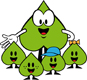 Standortbestimmung 1Klasse _____	Klassenübersicht				Datum________________NameZahlverständnisZahlverständnisZahlverständnisZahlverständnisZahlverständnisZahlverständnisZahlverständnisZahlverständnisOperationsverständnisOperationsverständnisOperationsverständnisOperationsverständnisKommentar/Förderhinweise:Name0. Zahlwortreihe aufsagen (vorwärts   & rückwärts)1. Zahlsymbole identifizieren 2. Darstellungsvernetzung vom    Alltagsbild zum Zahlsymbol3. Anzahlerfassung mit    Würfelbildern 4. Darstellungsvernetzung vom    Punktebild zum Zahlsymbol5. Darstellungsvernetzung von Zahl-   symbol zu Alltagsbild und Punktebild 6. Darstellungsvernetzung von Alltagsbild    und Fingerbild zu Zahlsymbol   7. Anzahlen vergleichen   8. Addition in einer Alltagssituation   9. Symbolische Darstellung der Addition 10. Subtraktion einer Alltagssituation 11. Symbolische Darstellung der Subtraktion 12. Anzahlen zeichnenKommentar/Förderhinweise:NameZahlverständnisZahlverständnisZahlverständnisZahlverständnisZahlverständnisZahlverständnisZahlverständnisZahlverständnisOperationsverständnisOperationsverständnisOperationsverständnisOperationsverständnisKommentar/Förderhinweise:Name0. Zahlwortreihe aufsagen (vorwärts   & rückwärts)1. Zahlsymbole identifizieren 2. Darstellungsvernetzung vom    Alltagsbild zum Zahlsymbol3. Anzahlerfassung mit    Würfelbildern 4. Darstellungsvernetzung vom    Punktebild zum Zahlsymbol5. Darstellungsvernetzung von Zahl-   symbol zu Alltagsbild und Punktebild 6. Darstellungsvernetzung von Alltagsbild    und Fingerbild zu Zahlsymbol   7. Anzahlen vergleichen   8. Addition in einer Alltagssituation   9. Symbolische Darstellung der Addition 10. Subtraktion einer Alltagssituation 11. Symbolische Darstellung der Subtraktion 12. Anzahlen zeichnenKommentar/Förderhinweise: